Revocación de la Solicitud de Restricciones sobre el Uso y Divulgación de Información Protegida de Salud—Centro de Ciencias de SaludRevocation of Request for Restrictions on Use and Disclosure of Protected Health Information – Health Sciences Center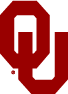 Universidad de OklahomaYo ________________________ ________________________, por la presente, revoco mi Solicitud de Restricciones sobre el Uso y Divulgación de Información Protegida de Salud, vigente a partir de la fecha de la firma del presente documento.  Entiendo que el procesamiento de mi Revocación puede demorar hasta dos semanas.  Entiendo que esta Revocación aplica a todas las Solicitudes de Restricción que pude haber concedido a los departamentos o prestadores del Centro de Ciencias de la Salud de la Universidad de Oklahoma.Yo ________________________ ________________________, por la presente, revoco mi Solicitud de Restricciones sobre el Uso y Divulgación de Información Protegida de Salud, vigente a partir de la fecha de la firma del presente documento.  Entiendo que el procesamiento de mi Revocación puede demorar hasta dos semanas.  Entiendo que esta Revocación aplica a todas las Solicitudes de Restricción que pude haber concedido a los departamentos o prestadores del Centro de Ciencias de la Salud de la Universidad de Oklahoma.Yo ________________________ ________________________, por la presente, revoco mi Solicitud de Restricciones sobre el Uso y Divulgación de Información Protegida de Salud, vigente a partir de la fecha de la firma del presente documento.  Entiendo que el procesamiento de mi Revocación puede demorar hasta dos semanas.  Entiendo que esta Revocación aplica a todas las Solicitudes de Restricción que pude haber concedido a los departamentos o prestadores del Centro de Ciencias de la Salud de la Universidad de Oklahoma.Yo ________________________ ________________________, por la presente, revoco mi Solicitud de Restricciones sobre el Uso y Divulgación de Información Protegida de Salud, vigente a partir de la fecha de la firma del presente documento.  Entiendo que el procesamiento de mi Revocación puede demorar hasta dos semanas.  Entiendo que esta Revocación aplica a todas las Solicitudes de Restricción que pude haber concedido a los departamentos o prestadores del Centro de Ciencias de la Salud de la Universidad de Oklahoma.Yo ________________________ ________________________, por la presente, revoco mi Solicitud de Restricciones sobre el Uso y Divulgación de Información Protegida de Salud, vigente a partir de la fecha de la firma del presente documento.  Entiendo que el procesamiento de mi Revocación puede demorar hasta dos semanas.  Entiendo que esta Revocación aplica a todas las Solicitudes de Restricción que pude haber concedido a los departamentos o prestadores del Centro de Ciencias de la Salud de la Universidad de Oklahoma.Yo ________________________ ________________________, por la presente, revoco mi Solicitud de Restricciones sobre el Uso y Divulgación de Información Protegida de Salud, vigente a partir de la fecha de la firma del presente documento.  Entiendo que el procesamiento de mi Revocación puede demorar hasta dos semanas.  Entiendo que esta Revocación aplica a todas las Solicitudes de Restricción que pude haber concedido a los departamentos o prestadores del Centro de Ciencias de la Salud de la Universidad de Oklahoma.Yo ________________________ ________________________, por la presente, revoco mi Solicitud de Restricciones sobre el Uso y Divulgación de Información Protegida de Salud, vigente a partir de la fecha de la firma del presente documento.  Entiendo que el procesamiento de mi Revocación puede demorar hasta dos semanas.  Entiendo que esta Revocación aplica a todas las Solicitudes de Restricción que pude haber concedido a los departamentos o prestadores del Centro de Ciencias de la Salud de la Universidad de Oklahoma.Yo ________________________ ________________________, por la presente, revoco mi Solicitud de Restricciones sobre el Uso y Divulgación de Información Protegida de Salud, vigente a partir de la fecha de la firma del presente documento.  Entiendo que el procesamiento de mi Revocación puede demorar hasta dos semanas.  Entiendo que esta Revocación aplica a todas las Solicitudes de Restricción que pude haber concedido a los departamentos o prestadores del Centro de Ciencias de la Salud de la Universidad de Oklahoma.Yo ________________________ ________________________, por la presente, revoco mi Solicitud de Restricciones sobre el Uso y Divulgación de Información Protegida de Salud, vigente a partir de la fecha de la firma del presente documento.  Entiendo que el procesamiento de mi Revocación puede demorar hasta dos semanas.  Entiendo que esta Revocación aplica a todas las Solicitudes de Restricción que pude haber concedido a los departamentos o prestadores del Centro de Ciencias de la Salud de la Universidad de Oklahoma.* Se podrá solicitar documentación que lo acredite como representante legal.___________________________________________________________________Para Uso Exclusivo de la Clínica:* Se podrá solicitar documentación que lo acredite como representante legal.___________________________________________________________________Para Uso Exclusivo de la Clínica:* Se podrá solicitar documentación que lo acredite como representante legal.___________________________________________________________________Para Uso Exclusivo de la Clínica:* Se podrá solicitar documentación que lo acredite como representante legal.___________________________________________________________________Para Uso Exclusivo de la Clínica:* Se podrá solicitar documentación que lo acredite como representante legal.___________________________________________________________________Para Uso Exclusivo de la Clínica:* Se podrá solicitar documentación que lo acredite como representante legal.___________________________________________________________________Para Uso Exclusivo de la Clínica:* Se podrá solicitar documentación que lo acredite como representante legal.___________________________________________________________________Para Uso Exclusivo de la Clínica:* Se podrá solicitar documentación que lo acredite como representante legal.___________________________________________________________________Para Uso Exclusivo de la Clínica:* Se podrá solicitar documentación que lo acredite como representante legal.___________________________________________________________________Para Uso Exclusivo de la Clínica:      Aprobación de Copia para:      Aprobación de Copia para:      Aprobación de Copia para:      Aprobación de Copia para:      Aprobación de Copia para:      Aprobación de Copia para:      Aprobación de Copia para:      Aprobación de Copia para:      Aprobación de Copia para:[X]FacturaciónFacturaciónFacturaciónFacturaciónFacturaciónFacturaciónFacturación Revocación Procesada por:   Revocación Procesada por:   Revocación Procesada por:   Revocación Procesada por:   Revocación Procesada por:   Revocación Procesada por:   Revocación Procesada por:   Revocación Procesada por:   Revocación Procesada por:  Firma del/a Clínica/DepartamentoFirma del/a Clínica/DepartamentoFirma del/a Clínica/DepartamentoCargoFecha de Procesamiento de SolicitudFecha de Procesamiento de SolicitudFecha de Procesamiento de SolicitudFecha de Procesamiento de Solicitud